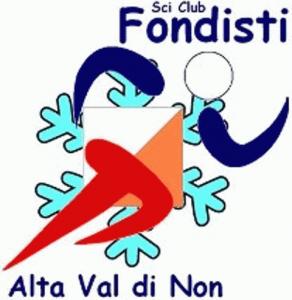 Ritrovo a Spera in piazza Municipio ore 14.00.Inizio gare ad ore 14.30.  Premi individuali: pacco gara a tutti gli atleti classificati (maglietta e prodotti tipici locali).Saranno premiati i primi 5 atleti classificati di ogni categoria e i primi dieci cuccioli/e, esordienti/e, ragazzi/e, cadetti/e. Maglia e medaglia di campione provinciale CSI. DURANTE LA MANIFESTAZIONE CLOWN E BABY DISCO SHOW PER I PIU’ PICCOLI       PASTA PARTY PER TUTTIDomenica 19 aprile 2015 – SPERA “Gara dei tre colli”Campionato Provinciale C.S.I.di corsa in montagna individuale per tutte le categorie14.30Pulcini M e F  fuori classifica2008 e succ.m.   200Iscrizione non richiesta14.40Cucciole2006/07m.   6001 giro piccolo14.45Cuccioli2006/07m.   6001 giro piccolo14.50Esordienti F2004/05m.   6001 giro piccolo15.00Esordienti M2004/05m.   6001 giro piccolo15.10Ragazze2002/03m. 10001 giro grande15.20Ragazzi2002/03m. 16001 piccolo + grande15.30Cadette2000/01m. 16001 piccolo + grande15.45Cadetti2000/01m. 20002 giri grandi16.00Allieve98/99m. 20002 giri grandi16.15Allievi98/99m. 30003 giri grandi16.30Junior / Senior Femm.96/97-80/95m. 30003 giri grandi16.30Amatori  A / B / Femm.70/79-60/69m. 30003 giri grandi16.30Veterane59 precm. 30003 giri grandi16.50Junior /  Amatori  B Masch.Veterani96/97-60/6959 precm. 4000m.40004 giri grandi4  giri grandi17.15Senior - Amatori A/Masc.80/95-70/79m. 50005 giri grandi